ТЯГИНСЬКА  СІЛЬСЬКА РАДАБЕРИСЛАВСЬКОГО РАЙОНУ ХЕРСОНСЬКОЇ ОБЛАСТІ_________________ СЕСІЇ  СЬОМОГО СКЛИКАННЯПРОЕКТ  РІШЕННЯ_________________________ 	 № _____Про затвердження Плану діяльностіз підготовки проектів регуляторних актів Тягинською сільською радою на 2021 рікКеруючись Законом України «Про засади державної регуляторної політики у сфері господарської діяльності», статтею 26 Закону України «Про місцеве самоврядування в  Україні», сільська радаВ И Р І Ш И Л А:Затвердити план діяльності з підготовки проектів регуляторних актів Тягинської сільської ради на 2021 рік та оприлюднити його в спосіб, що відповідає чинному законодавству - в наступний день з дня набрання чинності рішення: 2. Контроль за виконанням даного рішення покласти на постійну комісію з питань соціально – економічного розвитку, планування бюджету, фінансів, державної регуляторної політики у сфері господарської діяльності, підприємництва та торгівлі. Голова Тягинської сільської ради 	Р.ПОНОМАРЕНКО№  п/пНазва проекту регуляторного актуЦіль прийняття регуляторного актуВиконавецьТермін виконання1. Про встановлення місцевих податків та зборів на 2022р.Наповнення сільського бюджету постійна комісія з питань  соціально – економічного розвитку, планування бюджету, фінансів, державної регуляторної політики у сфері господарської діяльності, підприємництва та торгівліІ-ІІ кв. 2021р.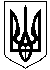 